NOTES: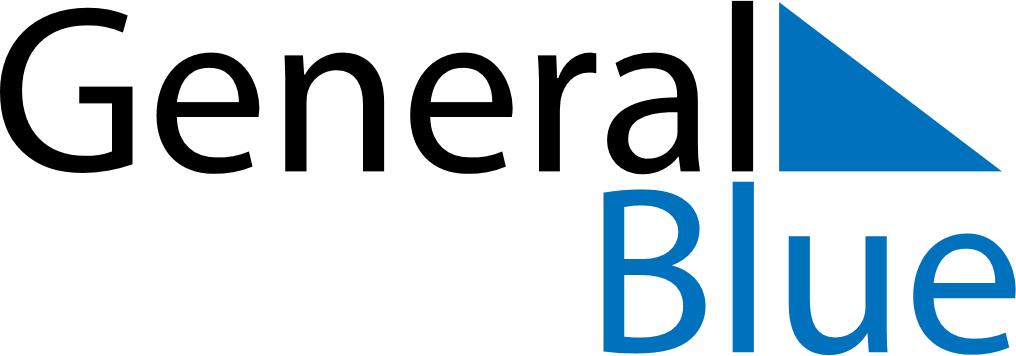 2023 – Q2   2023 – Q2   2023 – Q2   2023 – Q2   2023 – Q2   2023 – Q2   AprilSundayMondayMondayTuesdayWednesdayThursdayFridaySaturdayApril1April23345678April910101112131415April1617171819202122April2324242526272829April30MaySundayMondayMondayTuesdayWednesdayThursdayFridaySaturdayMay1123456May788910111213May1415151617181920May2122222324252627May2829293031MayJuneSundayMondayMondayTuesdayWednesdayThursdayFridaySaturdayJune123June455678910June1112121314151617June1819192021222324June25262627282930June